International University of Central AsiaМеждународный университет в Центральной Азии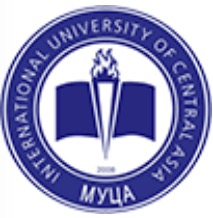 Сборник научных трудовк десятилетию Международного
университета в Центральной АзииЮбилейный выпуск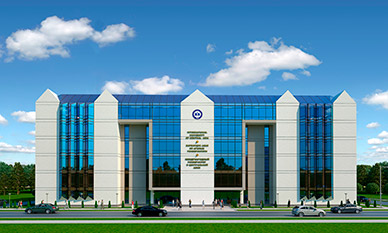 Токмок 2020International University of Central AsiaМеждународный университет в Центральной АзииСборник научных трудовк десятилетию Международного университета в Центральной АзииТокмок 2020УДК 80/81ББК 81ИРецензенты: Г. Д. Данильченко, доктор исторических наук, профессор КРСУ                У. К. Сарбанов, к.э.н., профессор направления «Управление бизнесом» МУЦАРекомендовано к изданию Ученым советом Международного университета в Центральной Азии (МУЦА) - International University of Central Asia (IUCA)ISBNСборник научных трудов к десятилетию Международного университета в Центральной Азии. Юбилейный выпуск. / Под ред. В. А. Булатовой, Р. Дж. Абдрахмановой, Б. Т. Шаршекеевой. – Токмок: МУЦА, 2020. - 252 с.28 сентября 2018 года в г. Токмок состоялась торжественная церемония закладки «капсулы времени», приуроченная к началу нового этапа в развитии университета – строительству нового кампуса Международного университета в Центральной Азии (МУЦА) - International University of Central Asia (IUCA) с участием представителей Аппарата Президента КР, Правительства КР, посольств, международных организаций, местных органов власти и СМИ.  Новый кампус  в будущем сможет принять в своих стенах более 5 тысяч студентов. МУЦА - это современный, динамично развивающийся, инновационный университет, отвечающий самым высоким академическим и этическим стандартам.В сборнике научных трудов, посвященного десятилетнему юбилею создания МУЦА (IUCA) содержатся материалы онлайн-конференции с международным участием: «Современное университетское образование: обучение, компетенции, оценка качества» (апрель 2019 г.). Доклады прозвучали на английском, кыргызском, русском, китайском, французском и немецком языках. Авторами статей являются специалисты, преподаватели и научные работники из США, Республики Таджикистан, из ведущих вузов Кыргызской Республики. Материалы могут быть полезны для специалистов в области международных отношений, образования, юриспруденции, педагогики, лингвистики и межкультурной коммуникации.И                                                                                                                      УДК 80/81                                                                                                                        ББК 81ISBNInternational University of Central Asia